Расписание ГИА-2023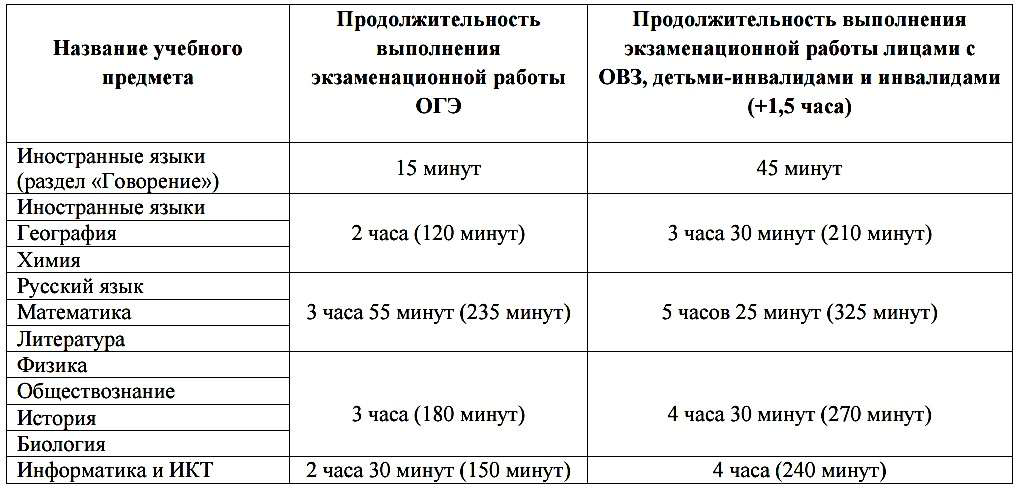 